Великие батыры Казахского ханстваУченица 4«В» класса Ходжаева ЛинараРуководитель Логвинова О.В.«Нам необходимо вглядеться в прошлое, чтобы понять настоящее и увидеть контуры будущего». Н. А. НазарбаевОбъектом исследования являются великие батыры нашей страны. В данной работе мы рассмотрели четырех батыров: Райымбек батыр, Наурызбай батыр, Кабанбай батыр и Богенбай батыр.Предмет исследования представляет собой знания учеников моего класса о батырах, героях Казахского ханства. Цель работы – изучение истории даты начала государственности, ведь каждый должен знать свою  историю – как появилась и развивалась казахская государственность. Гипотеза исследования заключается в том, чтобы понять на сколько ученикам 4 класса интересно изучение истории или лучше это проходить в старших классах.Для достижения цели необходимо:   – изучить литературу по теме исследования;– провести социологическое исследование по данной проблеме;  – проанализировать результаты исследования и сделать вывод. Люди, не боясь смерти, брались за оружие и отстаивали границы своего государства.«Батыр» - храбрый, смелый, доблестный воин. Это слово распространено в казахском фольклоре и быту. Батырами называли профессиональных военных, для которых не было таких понятий как трусость и предательство.Багатур (также батыр — почётный титул у монгольских и тюркских народов, присоединяемый к имени) — «герой», «богатырь». Использовалось и как личное имя.История великой казахской земли исчисляется многими сотнями лет. Именно здесь появлялись и исчезали в небытие многие древние цивилизации и города.Врагов у казахов было много - они хотели присвоить себе необъятные тучные стада и благодатные земли, а также богатые природные месторождения. Тогда-то и вставали батыры на защиту рубежей своей страны.Биографии и хроники подвигов батыров передавались от поколения к поколению, находя свое место в памяти и сердцах людей.Сейчас именами батыров названы улицы, во многих городах Казахстана стоят памятники нашим батырам. Наурызбай батырОн родился в 1706 году. Наурызбай с детства рос крепким и сильным. Вся жизнь батыра прошла в сражениях с джунгарами. В 1752 году в крупной схватке он разбил джунгарское войско и освободил пленных казахов.В Алматы стоит ему памятник.Богенбай батырРодился в 1680 году на родовом зимнем пастбище племени Аргын. Богенбай национальный герой Казахстана, великий казахский полководец, главнокомандующий армиями трех казахских жузов. В своей военной карьере он не потерпел ни одного поражения. Богенбай дожил до глубокой старости и скончался, сидя верхом на коне. В Астане на проспекте Богенбай батыра стоит ему памятник.Кабанбай батырРодился в 1691 году, прожил 78 лет. В 7 лет он остался без родителей, его воспитывали дальние родственники. В 13 лет он впервые убил джунгарского лучника, и это стало началом его военной карьеры. Он был одним из организаторов национально-освободительной борьбы казахов с джунгарскими завоевателями. Памятник Кабанбай батыру стоит в Талдыкоргане.Райымбек батырБиться с джунгарами он начал в 17 лет. За 33 года сражений и подвигов Райымбек получил 77 ранений. Потомки батыра высоко чтут его за ратные подвиги и даже считают святым. Прах батыра покоится в Алматы, недалеко от автострады, названной в его честь. Райымбек батыр – символ свободы казахов.Далее в ходе исследования мною был разработан опросник, на который я предложила ответить ученикам моего класса.Всего было опрошено 27 человек и получены следующие результаты:На вопрос «Какой из батыров изображен на картинке?» Из диаграммы видно, что наиболее узнаваемый батыр нашего народа – Наурызбай батыр. Его узнали 13 человек (48%). Далее по узнаваемости следует Кабанбай батыр, Богенбай батыр и Райымбек батыр.Ответы на второй вопрос: «Хотели бы вы изучать батыров в начальных классах?» показаны в диаграмме.6 человек ответили ДА21 человек ответили отрицательноВ ходе моего исследования был изучен материал о батырах. Это лишь некоторые из тех, кто героически сражался и отстаивал казахскую государственность. Так же было проведено  анкетирование среди учащихся моего класса, с целью определения их знаний батыров.Проведенное исследование позволяет сделать следующие выводы: многие из казахстанцев до сих пор не знают своих героев.Список использованных источников1.	Источник: https://ru.wikipedia.org/wiki/ 550-летие_Казахского_ханства 2.	Источник: http://www.madenimura.kz/ 3.	Газета Аргументы и Факты №37, 2015г. Стр. 174.	Газета Аргументы и Факты №38, 2015г. Стр. 75. 	Источник: http://e-history.kz/ru/contents/list/86 © e-history.kz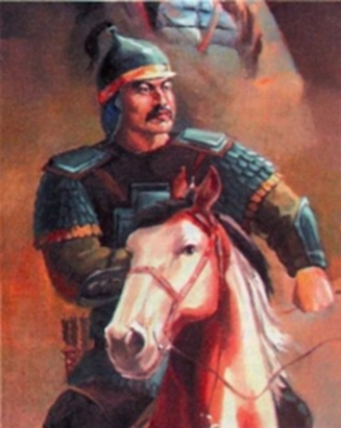 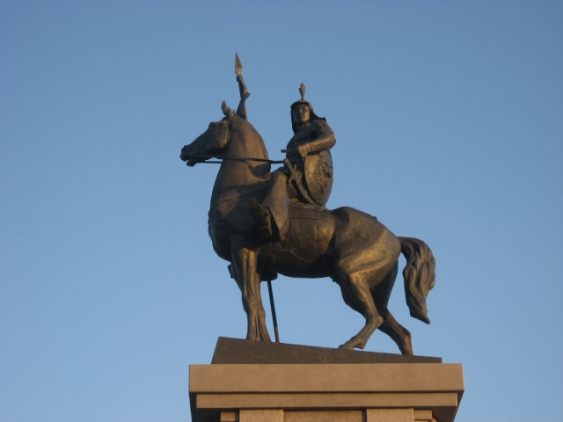 Рисунок 1 - Наурызбай батырРисунок 1 - Наурызбай батыр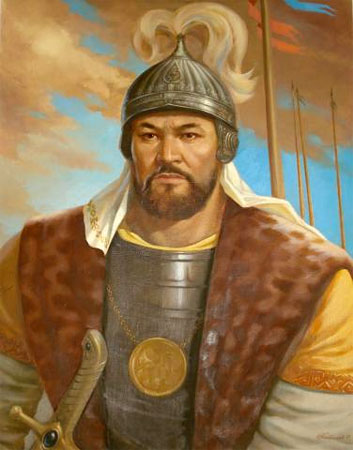 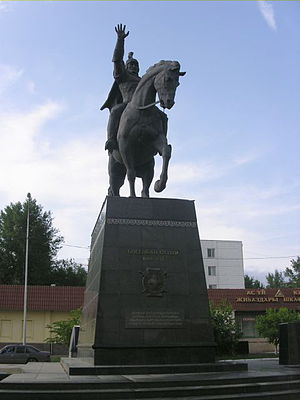 Рисунок 2 - Богенбай батырРисунок 2 - Богенбай батыр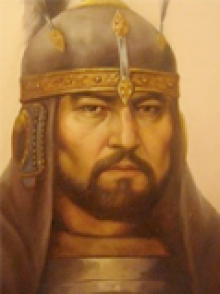 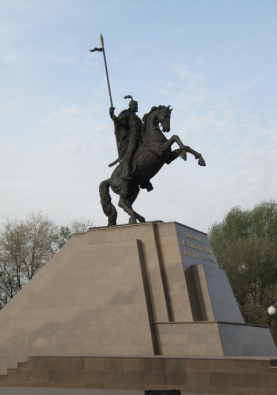 Рисунок 3 - Кабанбай батырРисунок 3 - Кабанбай батыр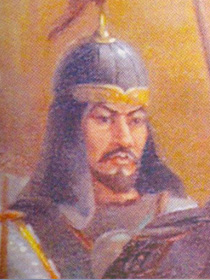 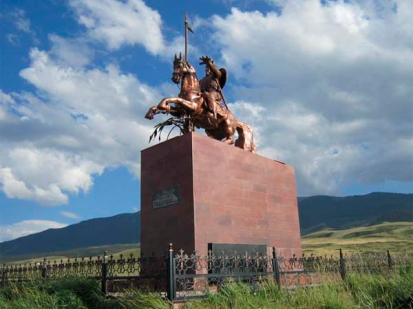 Рисунок 4 - Райымбек батырРисунок 4 - Райымбек батыр